Emerging DiseaseHeader HereHarunt, santusc iatiamuscium intior sequi blautetur at qui rerovidus excerumet lami optas dollupturia volor rem eos as dit untotationse nonectoremo omnis ut aperspidita que nate qui ra si as simus utincil iuritia mendend igendebitam quiae con corepro te veligen ditatur reperitius dia plit labo. Moditiam ab im ea sitatem. Harunt santusc iatiamuscium intior sequi blautetur at qui rerovidus excerumet lam fugiti optas dollupturia volor rem eos as dit untotationse nonectoremo omnis ut aperspidita que nate qui ra si as simus utincil iuritia mendend igendebitam quiae con corepro te veligen ditatur reperitius dia plit labo. Moditiam ab im ea sitatemBULLET POINTModitiam ab im ea sitatem. Et que sitemolumque magnatquam qui sae voluptatiam accabo. Por aut recto dolo officipsunt as aut autent lignist otatio.BULLET POINTModitiam ab im ea sitatem. Et que sitemolumque magnatquam qui sae voluptatiam accabo. Por aut recto dolo officipsunt as aut autent lignist otatio.BULLET POINTModitiam ab im ea sitatem. Et que sitemolumque magnatquam qui sae voluptatiam accabo. Por aut recto dolo officipsunt as aut autent lignist otatio.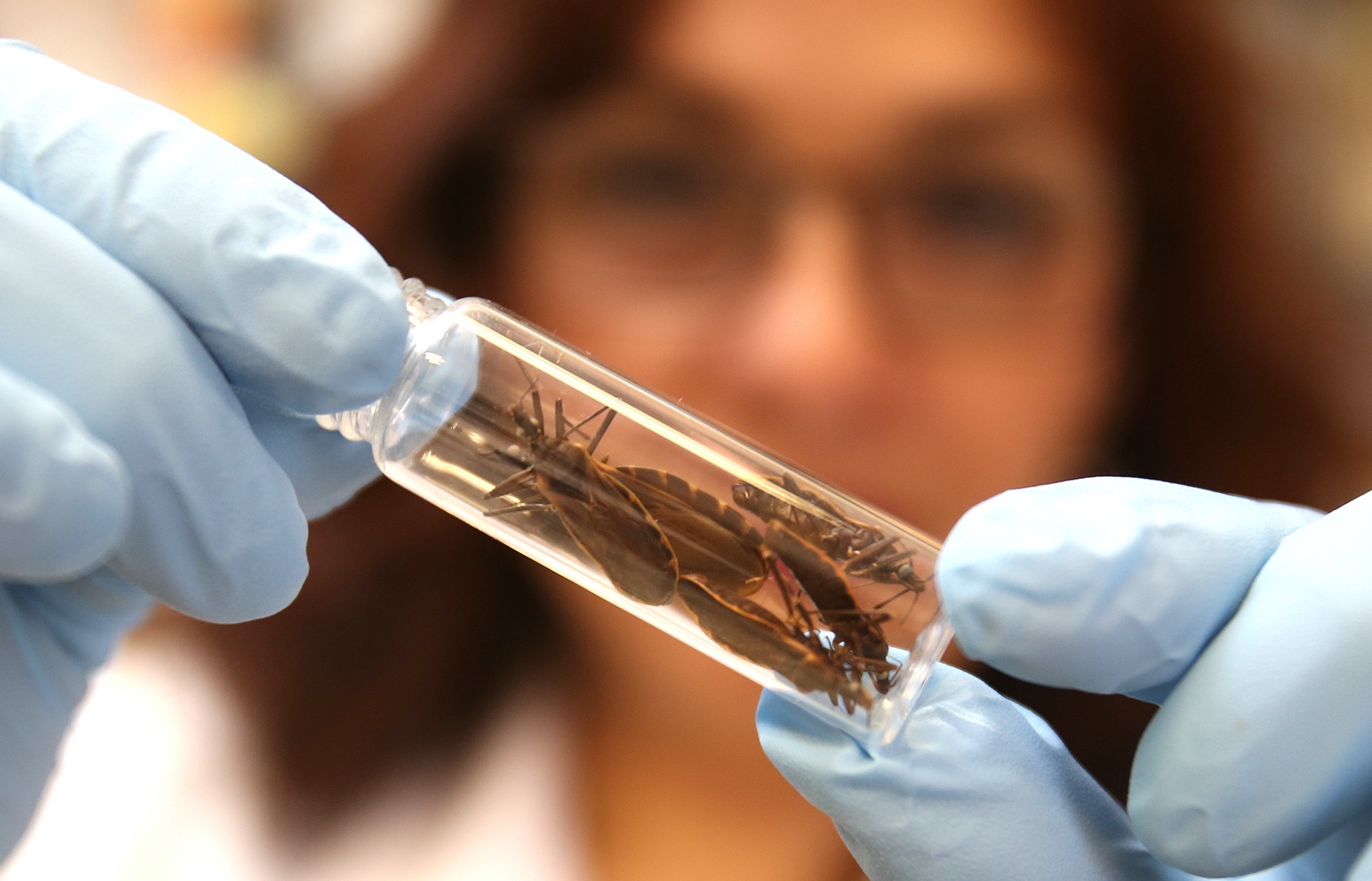 